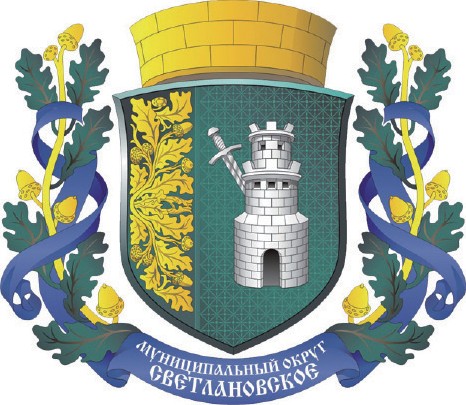 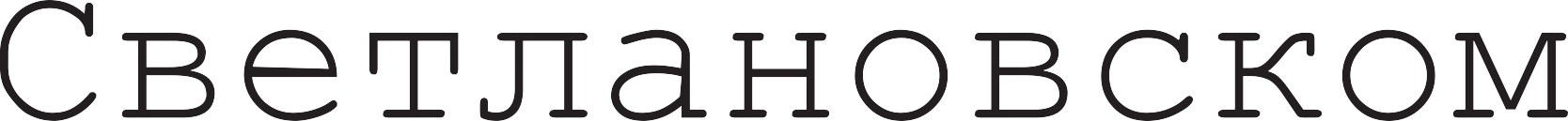 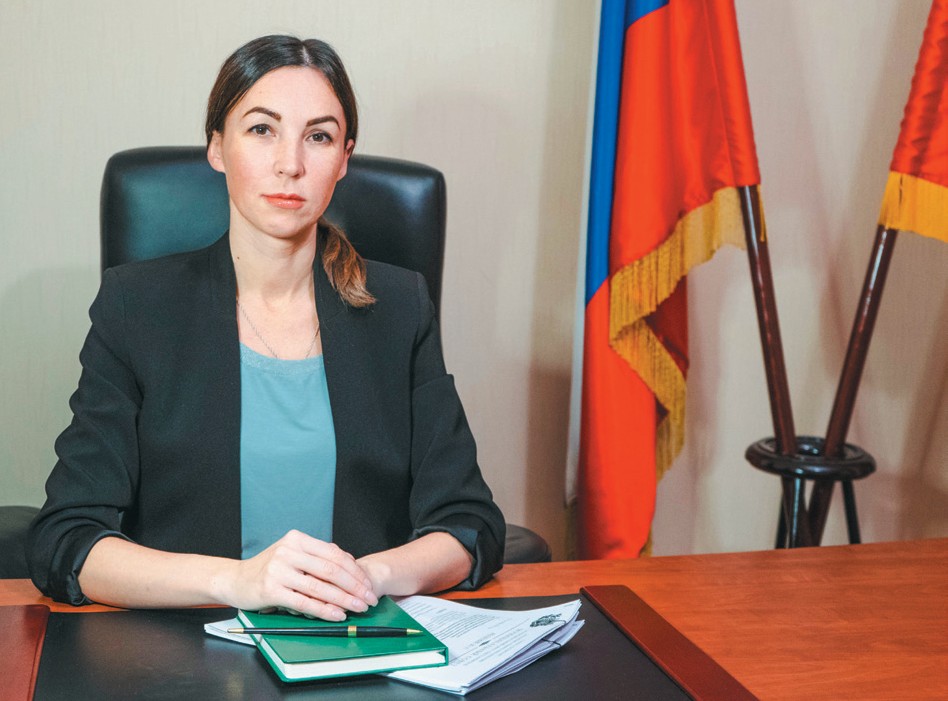 Дорогие друзья!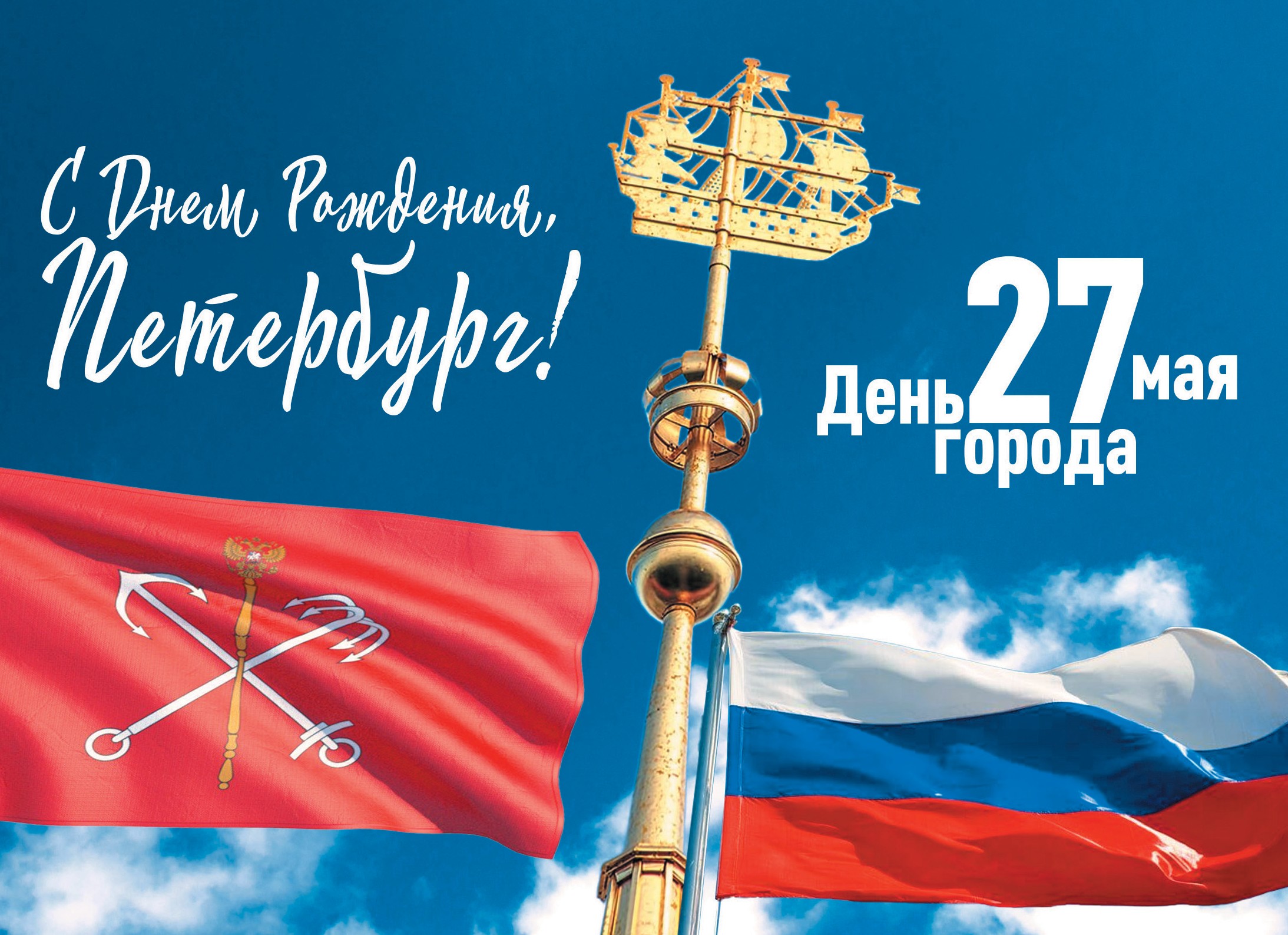 Наш город – это наша общая гордость. Уже бо- лее трех столетий Санкт-Петербург восхищает своих жителей и гостей красотой, величием, уни- кальной архитектурой и удивительной атмосфе- рой. Мы гордимся его богатым историческим на- следием, традициями и подвигами его жителей, петербуржцев и ленинградцев.Город-герой, непокорённый, величественный и такой родной. Мы должны быть достойны нашего Великого города, вместе хранить его традиции и заботиться о его будущем!С праздником вас, дорогие петербуржцы!Янина Евстафьева Глава МО Светлановское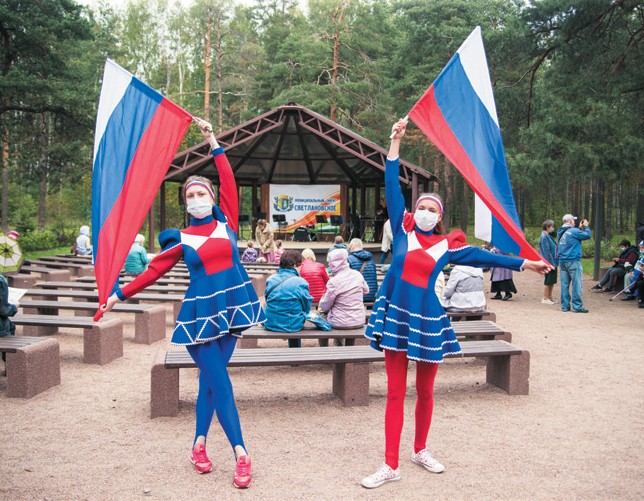 Праздник во славу!В честь 77-ой годовщины Великой Победы на стадионе в парке Сосновка 9 мая прошел яркий праздничный концерт «Весна Победы».ень Победы – это главный праздник Рос- сии. Великая Отечественная война – это часть истории не только страны, но и каж-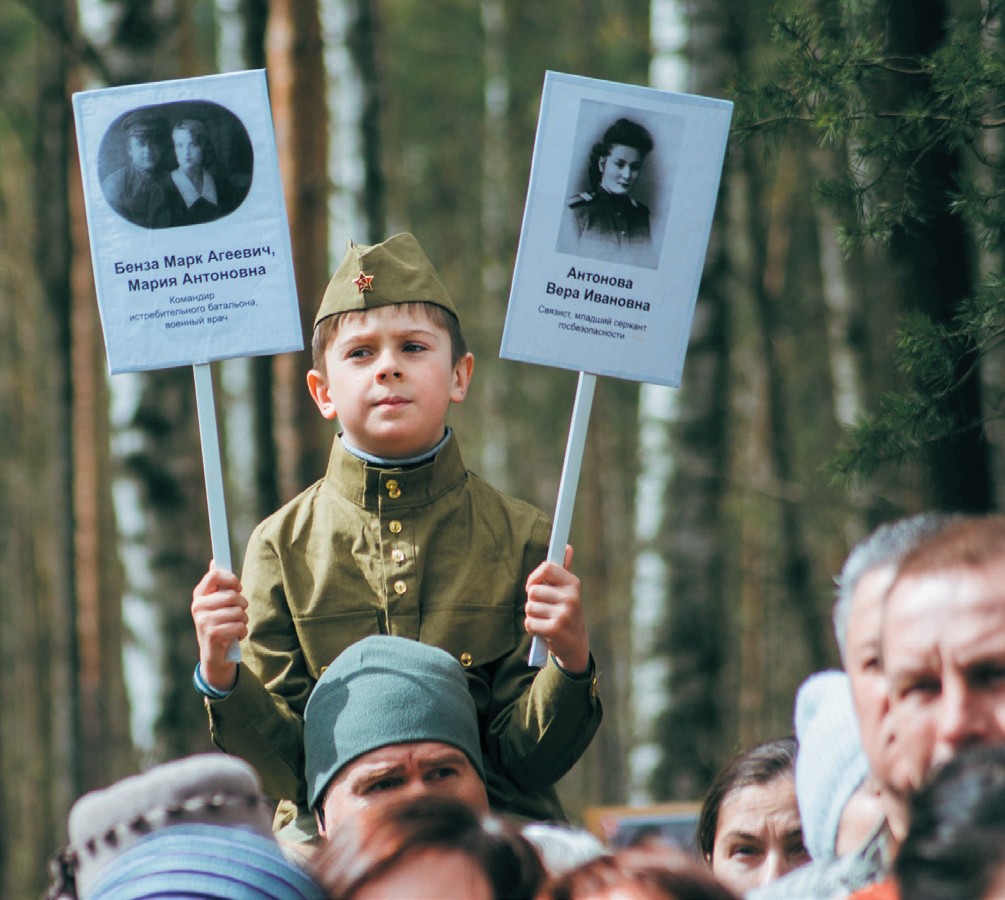 дой семьи. Ведь нет ни одной семьи, в которой не было погибших в той войне. Поколение победи- телей выстояло и сломало хребет фашизму. По- этому 9 мая мы отдаем дань памяти тем, кто сра- жался за свободу своей страны. С одной стороны, это радостный праздник Победы, с другой – день памяти тех, кто погиб, защищая Родину. Поэтому это всегда праздник, как поется в песне: «со сле- зами на глазах».Мероприятие началось с возложения траур- ных венков и цветов к мемориалу «Воинов-авиа- торов» и к монументу «Защитникам Ленинград- ского неба».В годы блокады Ленинграда во время Великой Отечественной войны здесь располагался военныйДорогие земляки, петербуржцы!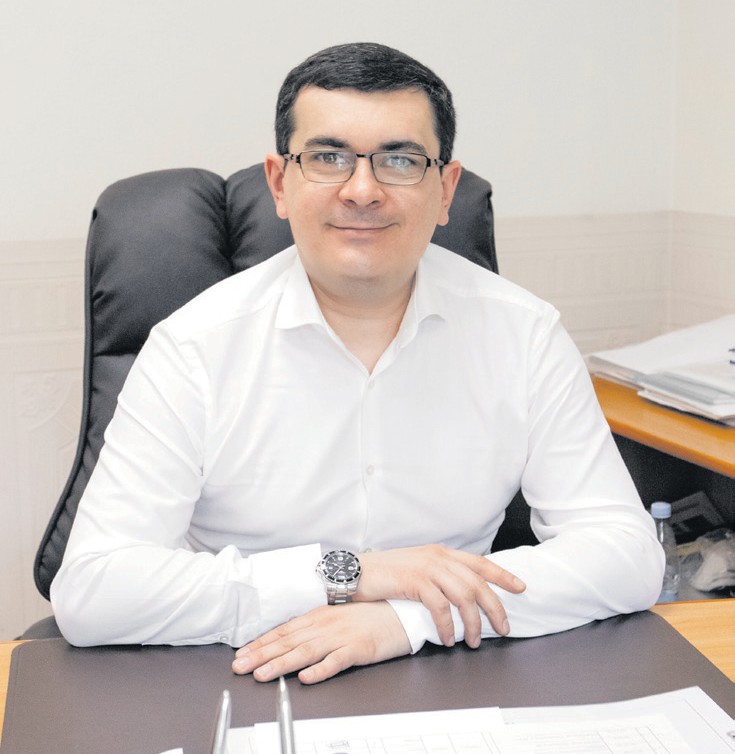 Поздравляю вас с днем основания нашего любимого города!Санкт-Петербург – бесценная сокровищница старинной архитектуры и исторической памяти, культурная столица России, которая вдохновила многих великих художников, писателей и компози- торов.Петербург всегда славился своим гостеприим- ством, он изначально формировался как многонаци- ональный город, где каждый может спокойно жить, не опасаясь за свою безопасность, сохраняя свою ре- лигию и культурные традиции.Сегодня Петербург – промышленный, научный и культурный центр, динамично развивающийся и постоянно прирастающий новыми кварталами.Давайте сохраним его историческую архитекту- ру и культурные традиции для будущих поколений. Пусть Санкт-Петербург всегда будет покровителем для настоящих талантов!Сергей Кузьмин Глава местной администрацииМО Светлановское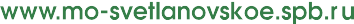 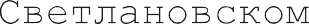 аэродром «Сосновка». На мемориале похоронены летчики, защищавшие ленинградское небо от атак вражес- ких бомбардировщиков. Участники митинга почтили память героев ми- нутой молчания.Многие жители округа несли штендеры с  фотографиями  сво- их родных – участников Великой Отечественной войны. Большин- ство людей шли с георгиевскими ленточками на груди: как малы- ши, так и взрослые. Это объединяло людей, чувствовалась связь поколе- ний. Дети, искренне радуясь, дарили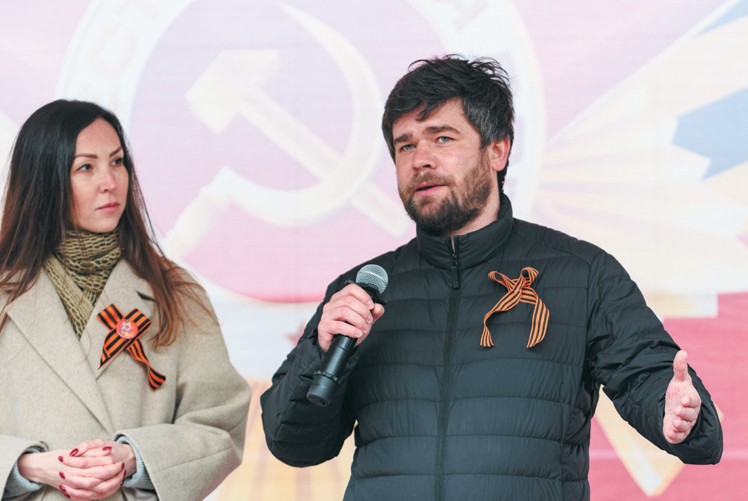 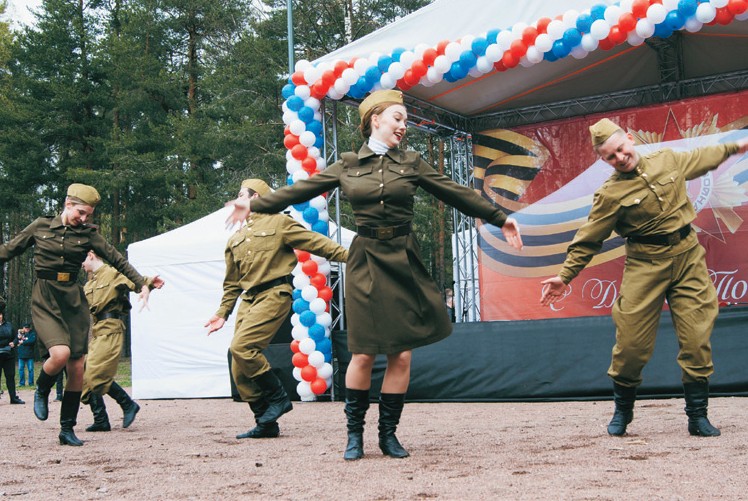 ветеранам цветы. Желающие получи- ли на память праздничные флажки и значки с символикой Дня Победы.На сцене, установленной МО Светлановское на территории ста- диона, с поздравлениями выступили Глава муниципального образованияСветлановское Янина Евстафьева и депутат Муниципального Совета Александр Милехин.На сцену для чествования были приглашены ветераны: Евгения Ва- сильевна Калиничева, председатель районного отделения ассоциации бывших несовершеннолетних узни- ков фашистских концлагерей, Нина Александровна Спарак, председа- тель Совета ветеранов (пенсионеров, инвалидов) войны, труда, вооружен- ных сил и правоохранительных ор- ганов, Лора Макарьевна Юдина, председатель первичной организа-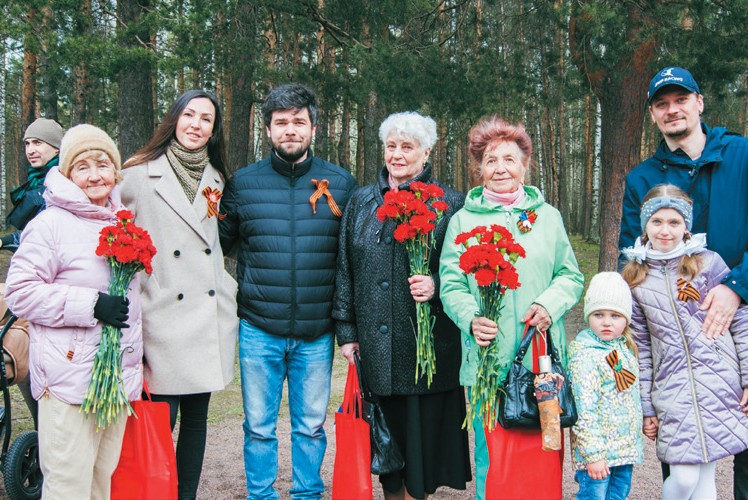 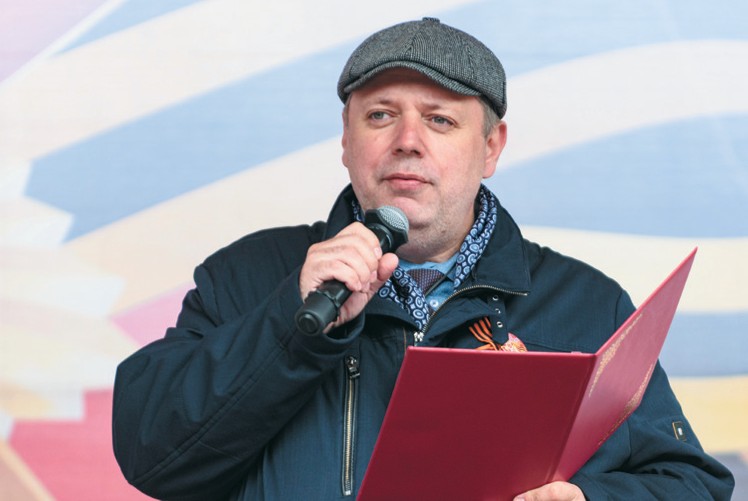 ции общества «Жители блокадного Ленинграда МО Светлановское». Ве- теранам вручили подарки.С поздравительной речью высту- пил Сергей Веснов, помощник де- путата Законодательного Собрания Санкт-Петербурга Ирины Ивановой.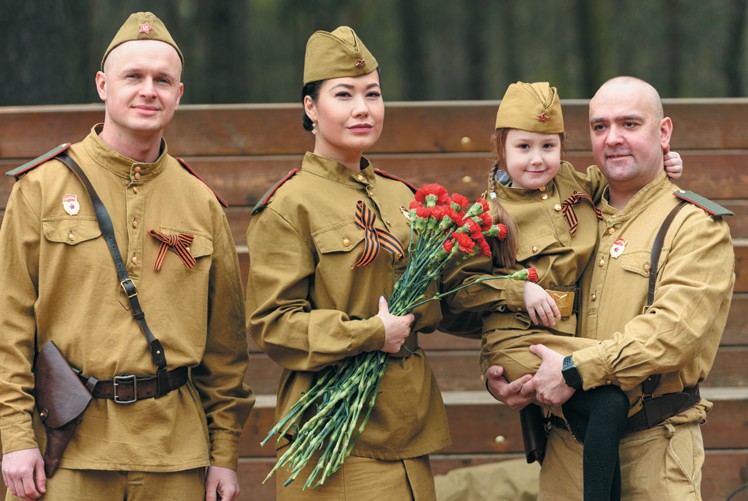 После поздравлений начался праздничный концерт. Инструмен- тальные ансамбли сменяли солисты петербургских театров и ансамбли песни и танца, пользовались актив- ной поддержкой зрителей и родите- лей детские танцевальные и хоровые коллективы. Жители и гости округа с удовольствием послушали военные песни той поры, а посмотрев зажига- тельные композиции ансамбля песни и танца, многие зрители сами пусти- лись в пляс.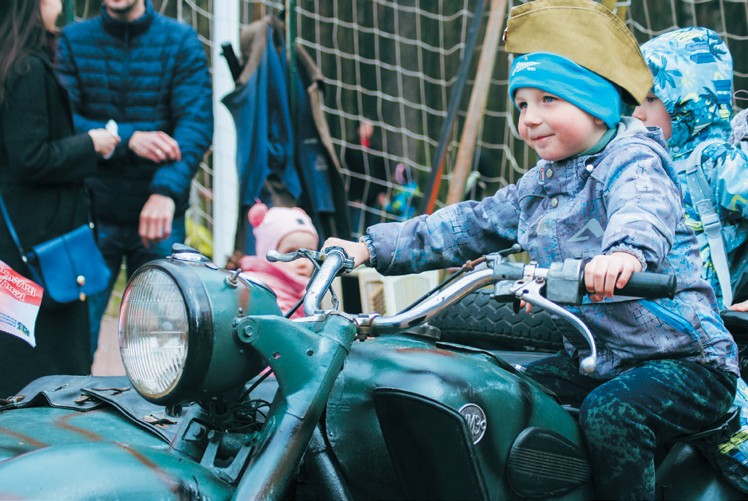 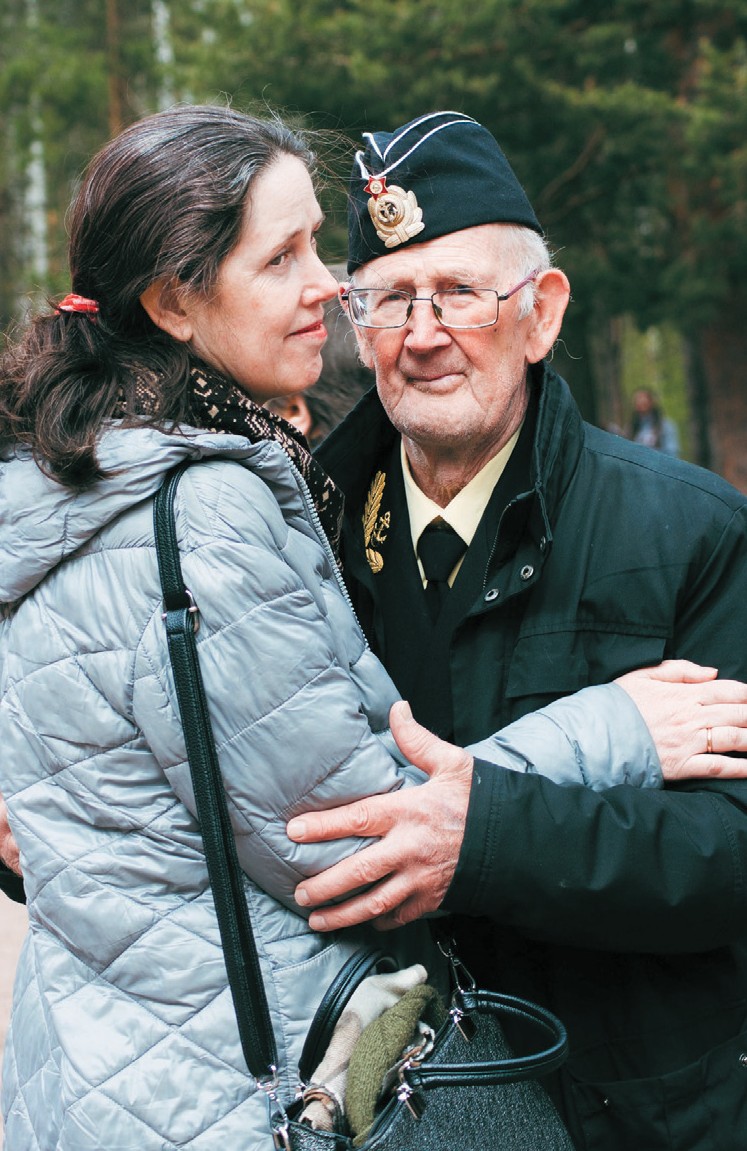 Для детей прошли познаватель- ные исторические викторины и кон- курсы. Без призов никто не остался.Участники праздника смогли по- сидеть за рулем военных автомоби- лей, установленных на стадионе, и даже посмотреть через прицел пуле- мета «Максим». Все с удовольствием фотографировались с техникой воен- ных лет.Для желающих подкрепиться была организована полевая кухня. Угощали чаем, кашей и печеньем.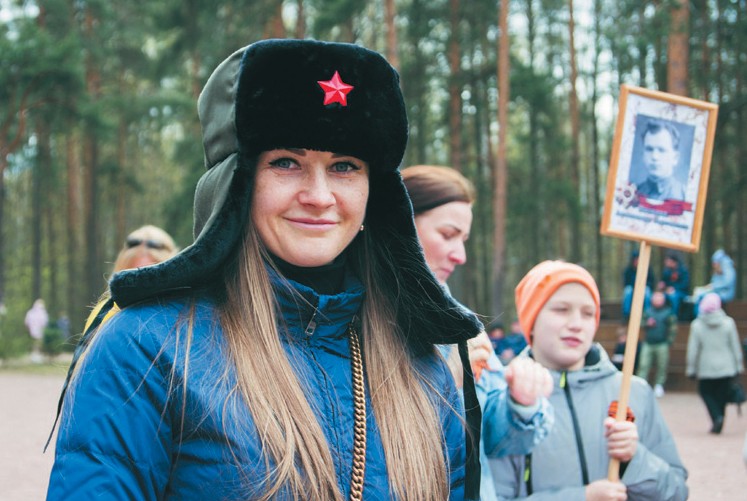 «Замечательно все организовано,поделился мнением ветеран войны Федор Анюшин, – люди отдохнули и отдали дань поколению победителей. Это хорошая традиция, которая по- казывает, что мы едины, а значит – по-прежнему непобедимы».Олег Путин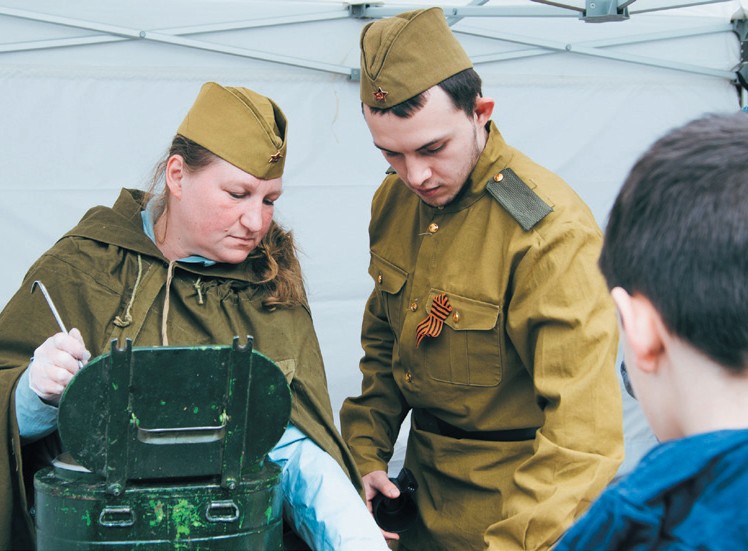 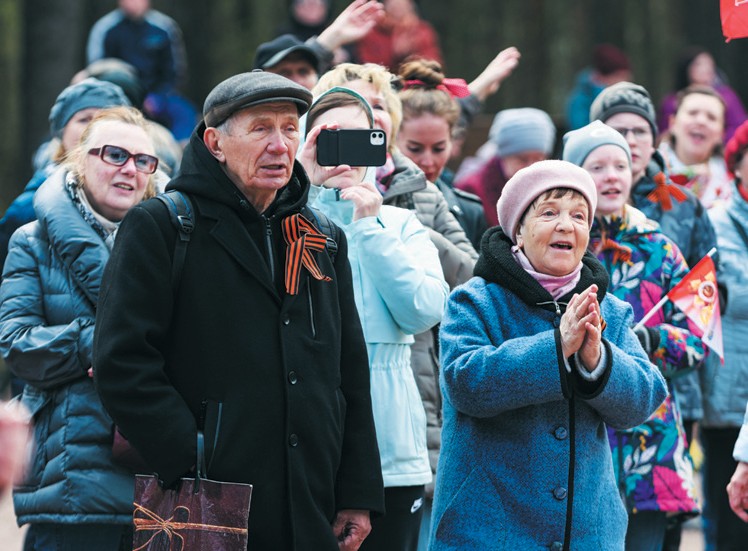 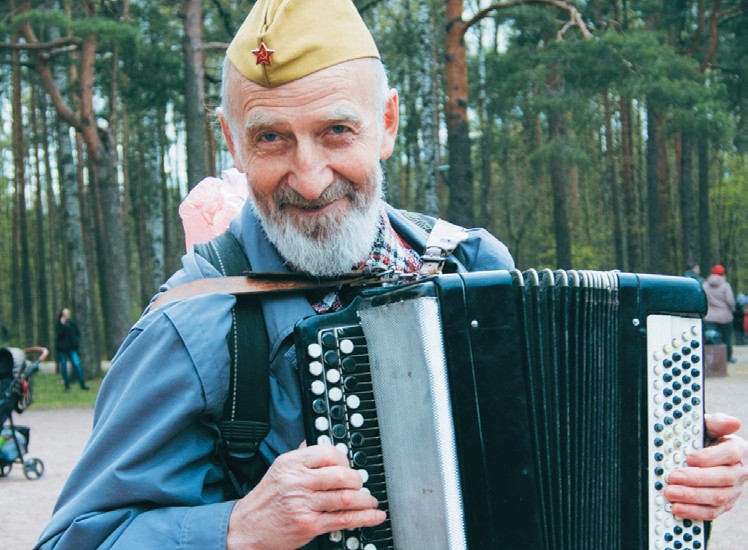 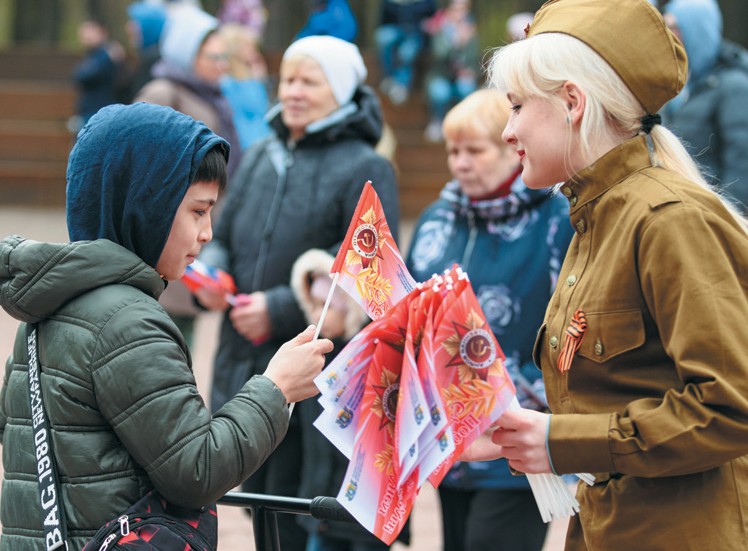 Почтили память блокадниковпреддверии Дня Победы советского народа в Великой Отечественной войне 1941- 1945 гг. в сквере Блокадников про-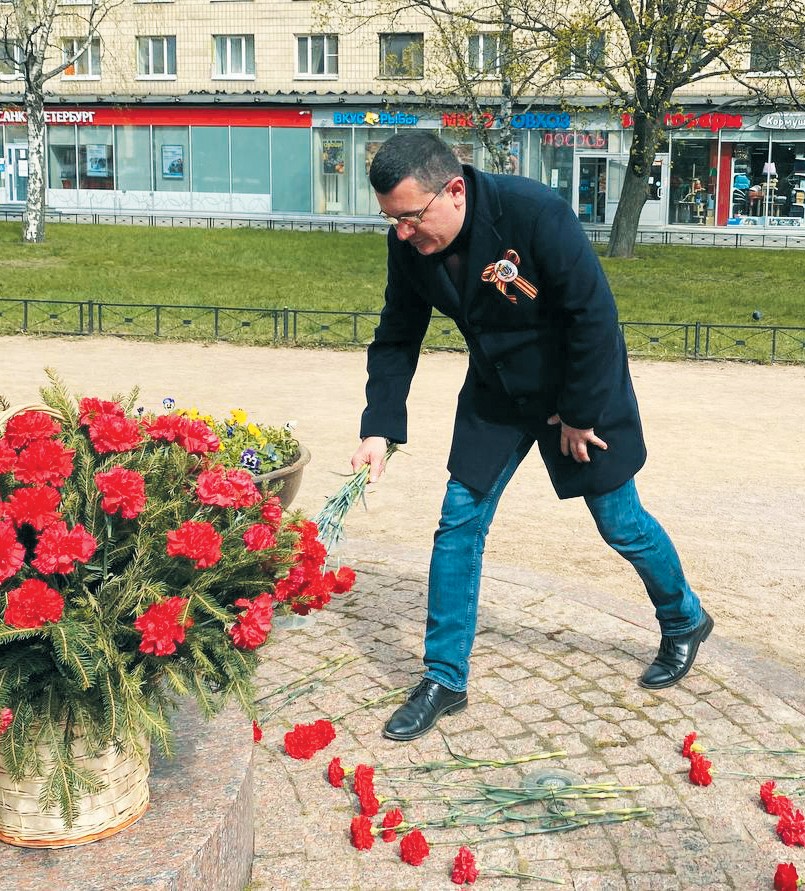 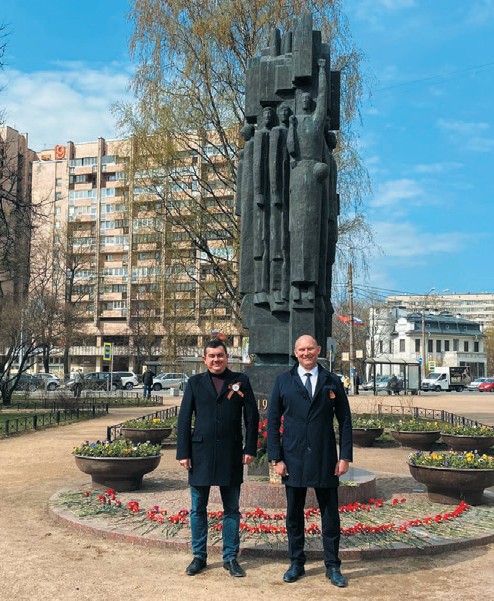 шла торжественная церемония возложения цветов к памятнику «Мужеству ленинградцев, отстоявших наш город».В церемонии приняли участие замести- тель главы администрации Выборгского рай- она Санкт-Петербурга Василий Сажнов, глава местной администрации МО Светлановское Сергей Кузьмин, а также сотрудники адми- нистрации Выборгского района, сотрудники администрации МО Светлановское, школь- ники, воспитанники детских садов и местные жители.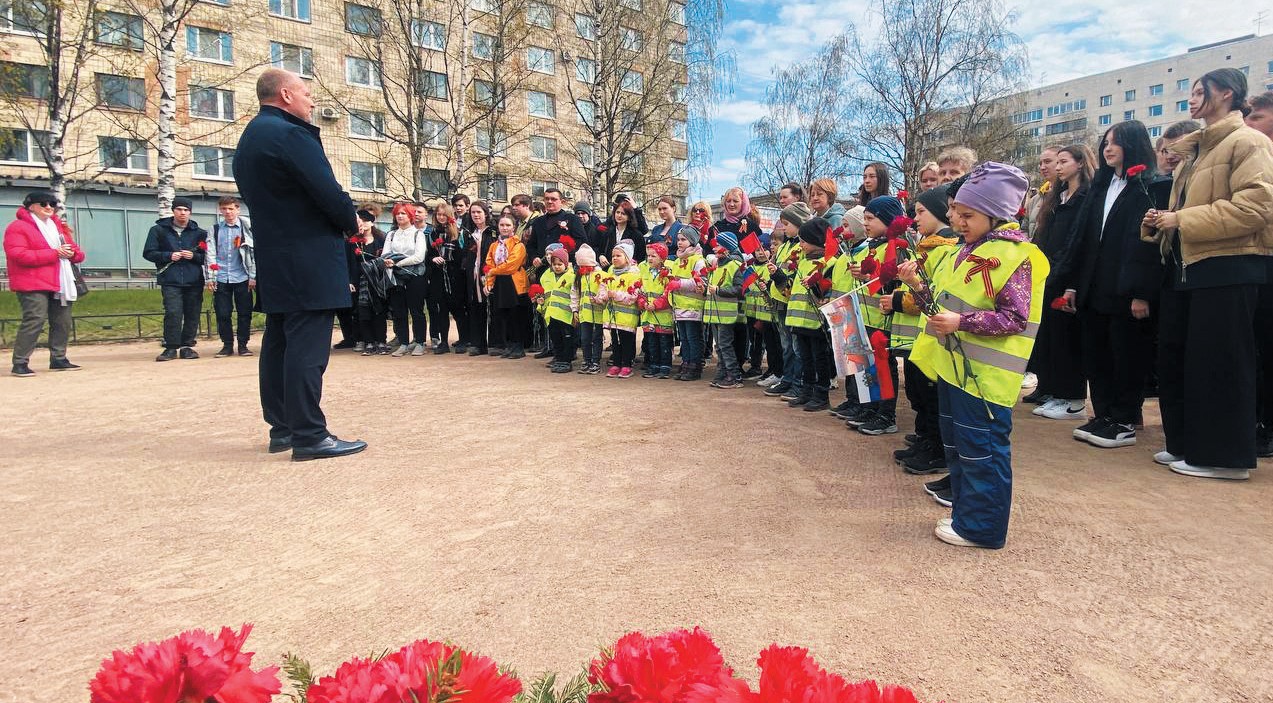 Открывая торжественное мероприятие, Ва- силий Сажнов поздравил жителей района с на- ступающим праздником Победы, отметив, что очень важно хранить и беречь память об уро- ках истории: «77 лет прошло с тех пор, как ге- роический советский солдат принес планете мир и свободу. Сколько бы лет ни минуло с тех пор, мы всегда будем помнить великий подвиг нашего народа и огромную цену, которую он заплатил за мир».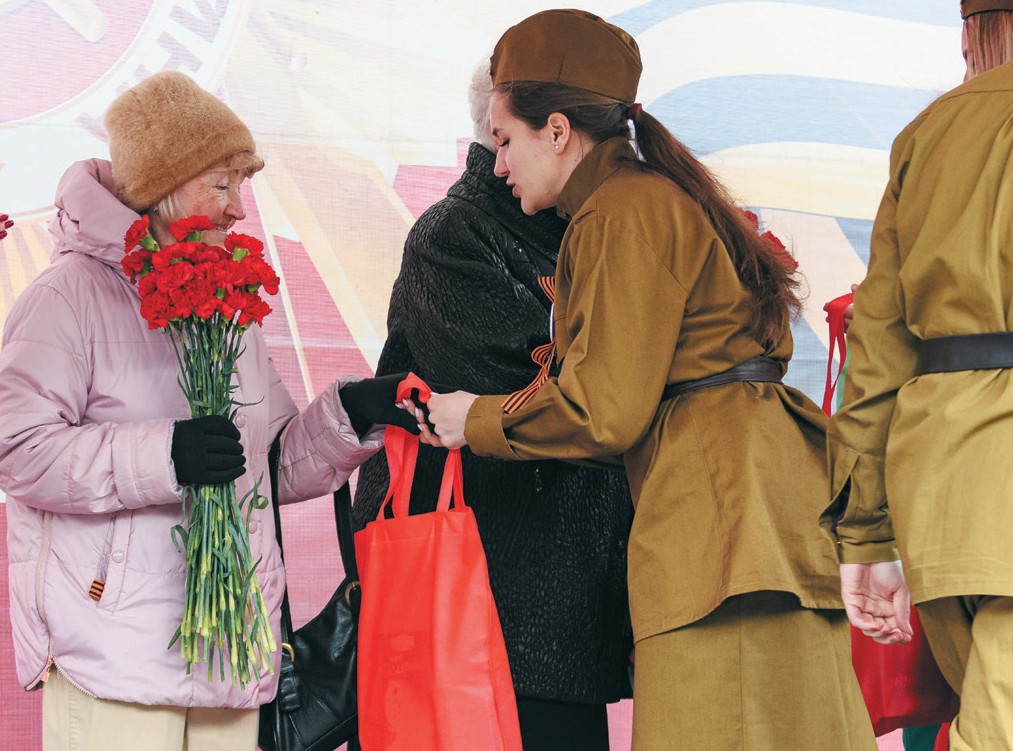 Подарки ветеранамЗа две недели сотрудники администрации МО Светлановское и волонтеры поздравили более 1500 ветеранов. Но еще не все из них получили по- дарки, поэтому их вручение продлится до конца мая. А те из ветеранов, кто уезжал из города, был на даче и т. д., могут прийти за подарком (или при- слать детей). Выдача подарков будет проводиться до конца июня в помещении администрации МО Светлановское по адресу: пр. Тореза, д. 35, к 2.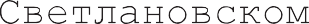 «Музыкальный звездопад» в парке СосновкаДоброй традицией становится организация и прове- дение Местной администрацией МО Светлановское субботних концертов для жителей округа.Первый в этом году концерт, приу- роченный ко Дню Черноморского фло- та состоялся в субботу, 14 мая. Зрители познакомились с творчеством духово- го оркестра «Салют Петербург!». Музы- канты исполнили песни военных лет, а также классические произведения морской тематики.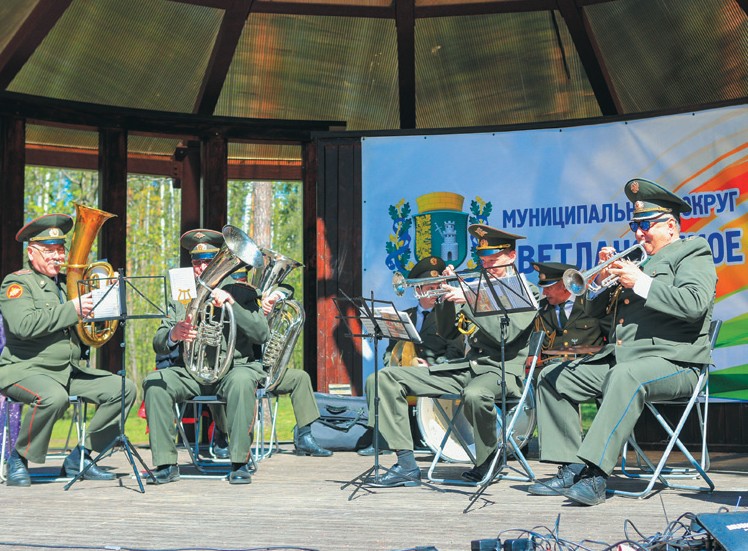 28 мая состоится очередной кон- церт, приуроченный ко Дню города.Приглашаем вас насладиться сла- женной игрой музыкальных коллек- тивов, спеть любимые песни вместе с музыкантами, отдохнуть, отвлечься от повседневных забот, настроиться на позитивный лад!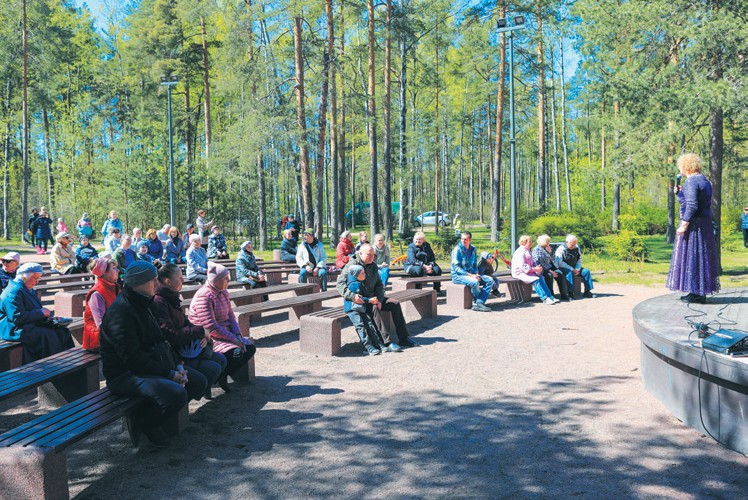 Концерт состоится в субботу, 28 мая, на летней эстраде в парке Со- сновка, начало концерта в 12.00 часов.*Организаторами обеспечивается соблюдение действующих санитарно-эпидемиологических тре- бований по нераспространению COVID-19.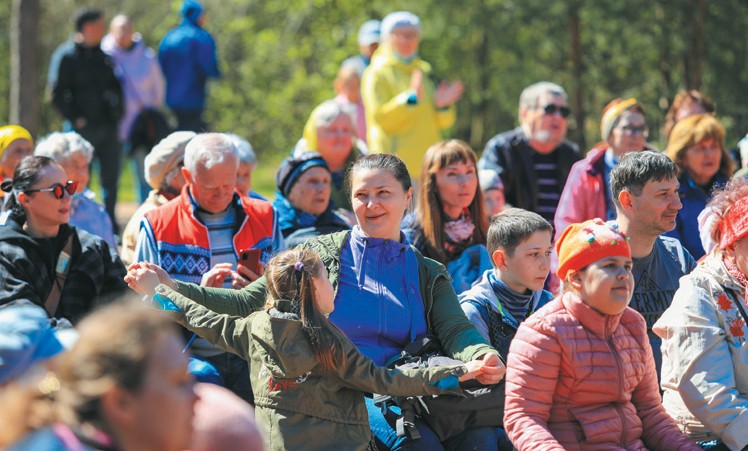 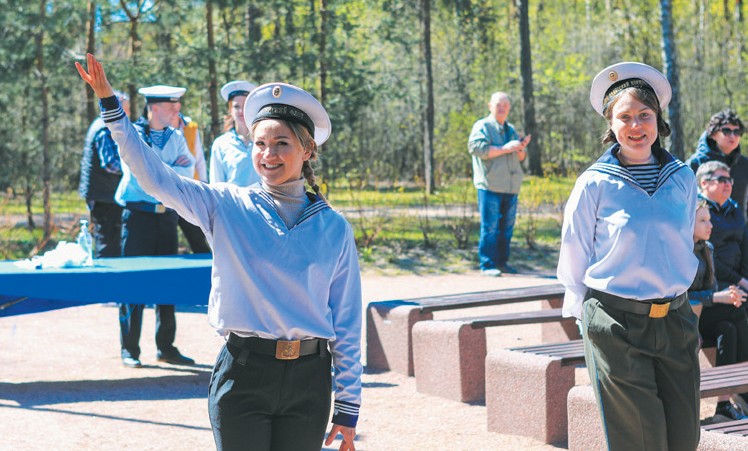 Вопрос: Каков порядок предоставления дополнительных выходных по уходу за ре- бенком-инвалидом?Ответ: В соответствии с частью 1 статьи 262 Трудового кодекса Российской Феде- рации одному из родителей (опекуну, попечителю) для ухода за детьми-инвалидами (в возрасте до 18 лет) по его письменному заявлению предоставляются четыре дополни- тельных оплачиваемых выходных дня в месяц, которые могут быть использованы од- ним из указанных лиц либо разделены между собой по их усмотрению.Для оформления выходных дней по уходу за ребенком-инвалидом, оплачиваемых за счет ФСС, нужны заявление работника, документы о необходимости ухода (свиде- тельство о рождении, данные о месте жительства ребенка, справка об инвалидности, справка с работы второго родителя - либо об использованных им в этом месяце вы- ходных, либо о том, что заявление на выходные он не подавал) и приказ руководителя. Дополнительные оплачиваемые выходные дни не предоставляются родителю (опе- куну, попечителю) в период его очередного ежегодного оплачиваемого отпуска, отпу- ска без сохранения заработной платы, отпуска по уходу за ребенком до достижения им возраста 3 лет. При этом у другого родителя (опекуна, попечителя) сохраняется правона 4 дополнительных оплачиваемых выходных дня.Дополнительные оплачиваемые выходные дни, не использованные в календарном месяце, на другой календарный месяц не переносятся, их количество не увеличивается при наличии в семье более одного ребенка-инвалида.Вопрос: На работе заставляют перейти на платежные карты определенного банка.Законно ли поступает работодатель?Ответ: Ч. 3 ст. 136 Трудового кодекса РФ устанавливает, что заработная плата вы- плачивается работнику, как правило, в месте выполнения им работы либо переводится в кредитную организацию, указанную в заявлении работника, на условиях, определен- ных коллективным договором или трудовым договором. При этом работник вправе за- менить кредитную организацию, в которую должна быть переведена заработная плата, сообщив в письменной форме работодателю об изменении реквизитов для перевода заработной платы не позднее чем за пятнадцать календарных дней до дня выплаты за- работной платы.Обязать работника перейти на платежные карты определенного банка нельзя, ра- ботник вправе сам определить на счет в какой кредитной организации будет зачис- ляться заработная  плата.Воспрепятствование осуществлению работником права на замену кредитной ор- ганизации, в которую должна быть переведена заработная плата, подлежит квалифи- кации по ч. 6 ст. 5.27 КоАП РФ, как административное правонарушение. За указанное деяние работодатель может быть привлечен к административной ответственности.Действия работодателя можно обжаловать в Государственную инспекцию труда Санкт-Петербург.Д.В. Карханов, заместитель прокурора района, советник юстицииСОВЕТЫ ТРУДОВЫМ МИГРАНТАМПОСТАНОВКА НА МИГРАЦИОННЫЙ УЧЕТИностранный гражданин обязан встать на мигра- ционный учет по месту пребывания в течение 7 рабо- чих дней с даты въезда;граждане государств-членов ЕАЭС (Армения, Бела-русь, Казахстан, Кыргызстан) – в течение 30 дней;граждане Таджикистана – в течение 15 дней. Встать на миграционный учет нужно по адресу, где вы будете проживать. Поставить на миграционный учет может принимающая сторона, предоставляющая вам жилое помещение.Это могут быть:гражданин РФ, постоянно зарегистрированный вСанкт-Петербурге;иностранный гражданин, постоянно проживаю- щий в Санкт-Петербурге;иностранный гражданин – собственник жилого по- мещения;юридическое лицо: организация-работодатель, го- стиница.Для постановки на миграционный учет можно обратиться:в территориальное отделение Управления по во- просам миграции ГУ МВД РФ по Санкт-Петербургу и Ленинградской области;в многофункциональный центр предоставления го- сударственных услуг (МФЦ).Первичный миграционный учет гражданам стран с безвизовым режимом въезда оформляется не более, чем на 90 дней с момента пересечения границы и не дает права на работу.После устройства на работу миграционный учет нужно регулярно продлевать в отделении УВМ ГУ МВД РФ по СПб и ЛО на срок действия трудового до- говора (для граждан государств ЕАЭС) либо оплачен- ного патента на работу.ПАТЕНТ НА РАБОТУГражданам Азербайджана, Молдовы, Таджикиста- на, Узбекистана, Украины для законного трудоустрой- ства необходимо получить патент на работу.Гражданам стран ЕАЭС (Армении, Беларуси, Казах- стана, Кыргызстана) не требуется получение патента. Трудовой и гражданско-правовой договор являютсяоснованием для продления срока их временного пре- бывания на территории РФ.Срок подачи документов на оформление патента – 30 дней с момента въезда в Россию. Его нужно обяза- тельно соблюдать, иначе придется заплатить штраф от 10000 до 15000 рублей. За работу не по специальности, указанной в патенте, возможно вынесение штрафа – от 4000 до 7000 рублей.Оформление патента в Санкт-Петербурге: ФГУП «Паспортно-визовый сервис» МВД России www.spb.pvsmvd.ru. Срок оформления патента на рабо-ту – 10 рабочих дней.На основании полученного патента необходимо продлить миграционный учет (регистрацию).За работу по патенту должны вносить фиксирован- ный авансовый налоговый платеж (НДФЛ) за каждый следующий месяц работы. В случае несвоевременной оплаты действие патента прекращается с первого дня просрочки.Обратите внимание: отсчет месяцев ведется с даты получения патента, указанной в документе!Платеж вносится не позднее 1 дня до истечения каждого оплаченного месяца работы (его можно вно- сить как ежемесячно, так и за несколько месяцев впе- ред).Обязательно храните у себя реквизиты для оплаты патента и чеки, подтверждающие сделанные платежи! В течение 2 месяцев после получения патента вы должны отправить в УВМ МВД РФ по СПб и ЛО ко- пию трудового договора заказным письмом с уведом- лением о вручении либо представить договор лично,иначе ваш патент могут признать недействительным!По окончании срока действия патента необходимо выехать из России либо переоформить патент в отде- лении по миграции УВМ МВД РФ не позднее, чем за 10 рабочих дней до истечения срока действия патента. Патент на работу можно переоформлять неоднократно.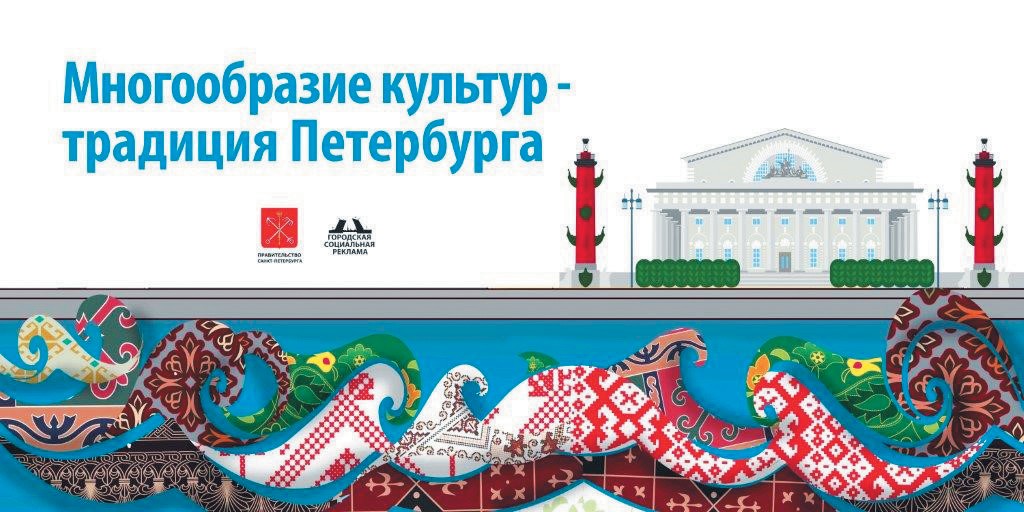 КУДА ОБРАЩАТЬСЯЗА ЗАЩИТОЙ ТРУДОВЫХ ПРАВГосударственная инспекция труда в Санкт-Петербурге:8 (812) 408-90-15, git78.rostrud.ruПрокуратура Санкт-Петербурга:8 (812) 315-48-53, epp.genproc.gov.ruГлавное Следственное Управление Следственно- го комитета России по городу Санкт-Петербургу (в случае принуждения к труду и невыплаты заработ- ной платы):8 (812) 571-00-40, 8 (812) 570-66-71, spb.sledcom.ruПОЛЕЗНАЯ ИНфОРМАЦИЯИнтернет-ресурс для мигрантов Комитета по меж- национальным отношениям и реализации мигра- ционной политики в Санкт-Петербурге:https://www.gov.spb.ru/gov/otrasl/kmormp/internet- resurs-dlyamigrantov/Электронные сервисы Федеральной службы по тру-ду и занятости: www.онлайнинспекция.рф www.rostrud.ru«Миграция и мигранты. Межрегиональный инфор-мационный портал» – советы по адаптации и защи- те своих прав, полезные контакты: www.migrussia.ruБЕСПЛАТНАЯ ПРАВОВАЯ ПОМОЩЬБлаготворительный фонд «ПСП-фонд»:8 (953) 141-31-09, 8 (812) 337-57-85,www.vk.com/pspfond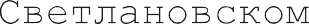 Транспорт — 2022. Как будет вводиться новая модель транспортного обслуживания и что она изменит?В апреле-июле 2022 года Петербург поэтапно переходит на новую модель транспортного обслуживания (НМТО). Зачем городу нужна «новая модель» и что изменится для жителей и гостей Северной столицы?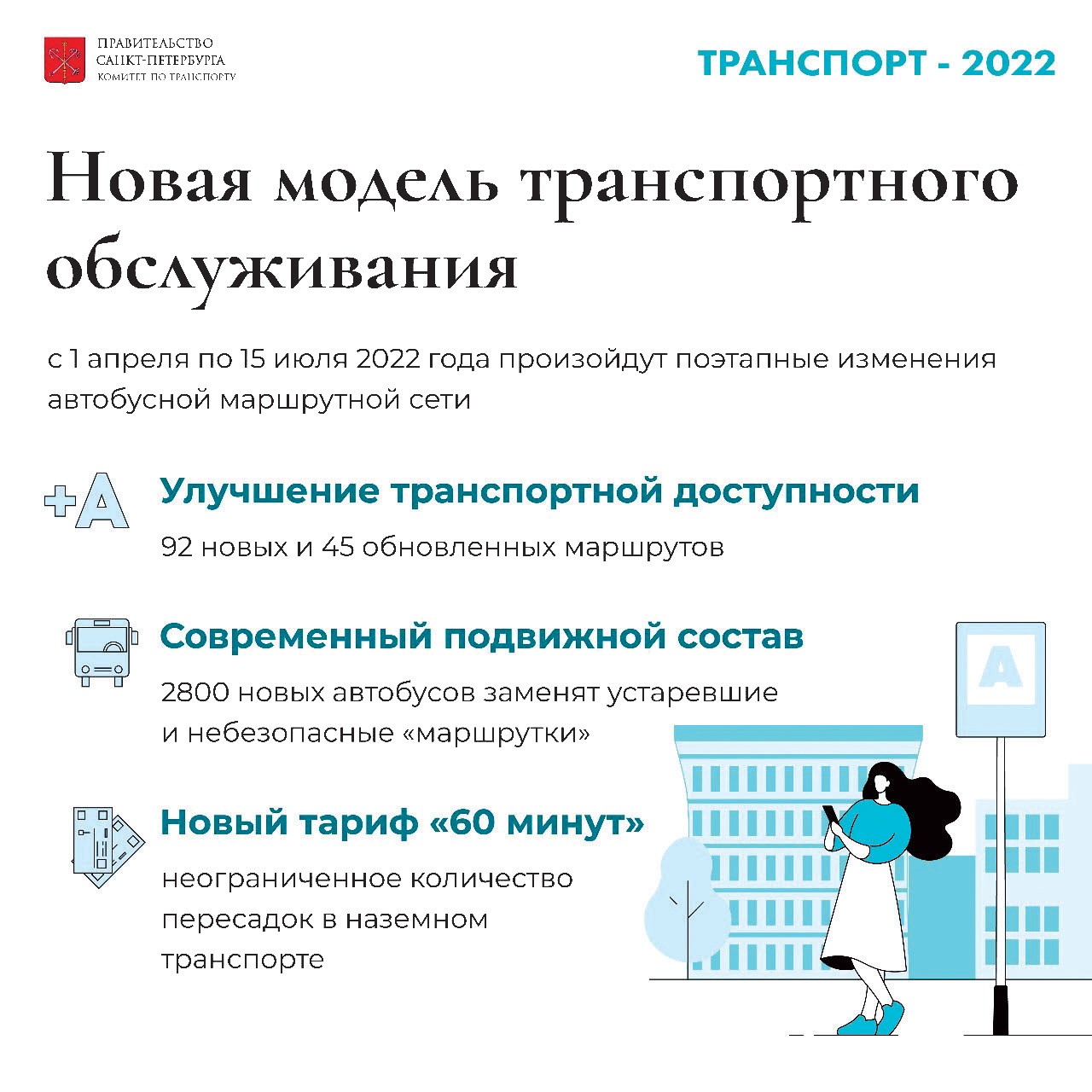 лавная цель НМТО — переход на принципиально новый единый стандарт качества транспортного обслуживания.  Для  этого  Петербург  откажет-ся от морально устаревших и небезопасных «марш- руток» (их заменят современные комфортабельные и экологичные автобусы), запустит актуализированную маршрутную сеть, создаст более 200 новых остановоч-ных павильонов, а действие льгот распространит на весь наземный общественный транспорт.В июле 2021 года, по итогам консультаций с ком- паниями-перевозчиками, Комитет по транспорту принял решение переходить на новую модель по- этапно с учетом готовности необходимой инфра- структуры и сроков поставки подвижного состава.В рамках НМТО на дороги Петербурга выедут бо-лее 2800 автобусов, оформленных в едином стиле, появятся 92 новых маршрута. Весь подвижной со- став будет современным, низкопольным, оборудо- ван системами климат-контроля, обеспечения без- опасности и информирования пассажиров.этап стартует 1 апреля. Для его реализации го- роду потребуется 864 автобуса, которые выедут на маршруты с полностью готовой инфраструктурой (остановками, диспетчерскими станциями, разво- ротными кольцами). Вступит в действие пересадоч- ный тариф «60» минут. Он позволит в течение часа совершать неограниченное количество пересадок на наземном общественном транспорте (трамвай, автобус, троллейбус).Отменяются зонные тарифы, чтобы жители уда- ленных районов Петербурга не переплачивали за проезд.этап начнется в июне 2022 года. По новым маршрутам и маршрутам с изменением трассы по- едут 693 новых автобуса. Подготовка необходимой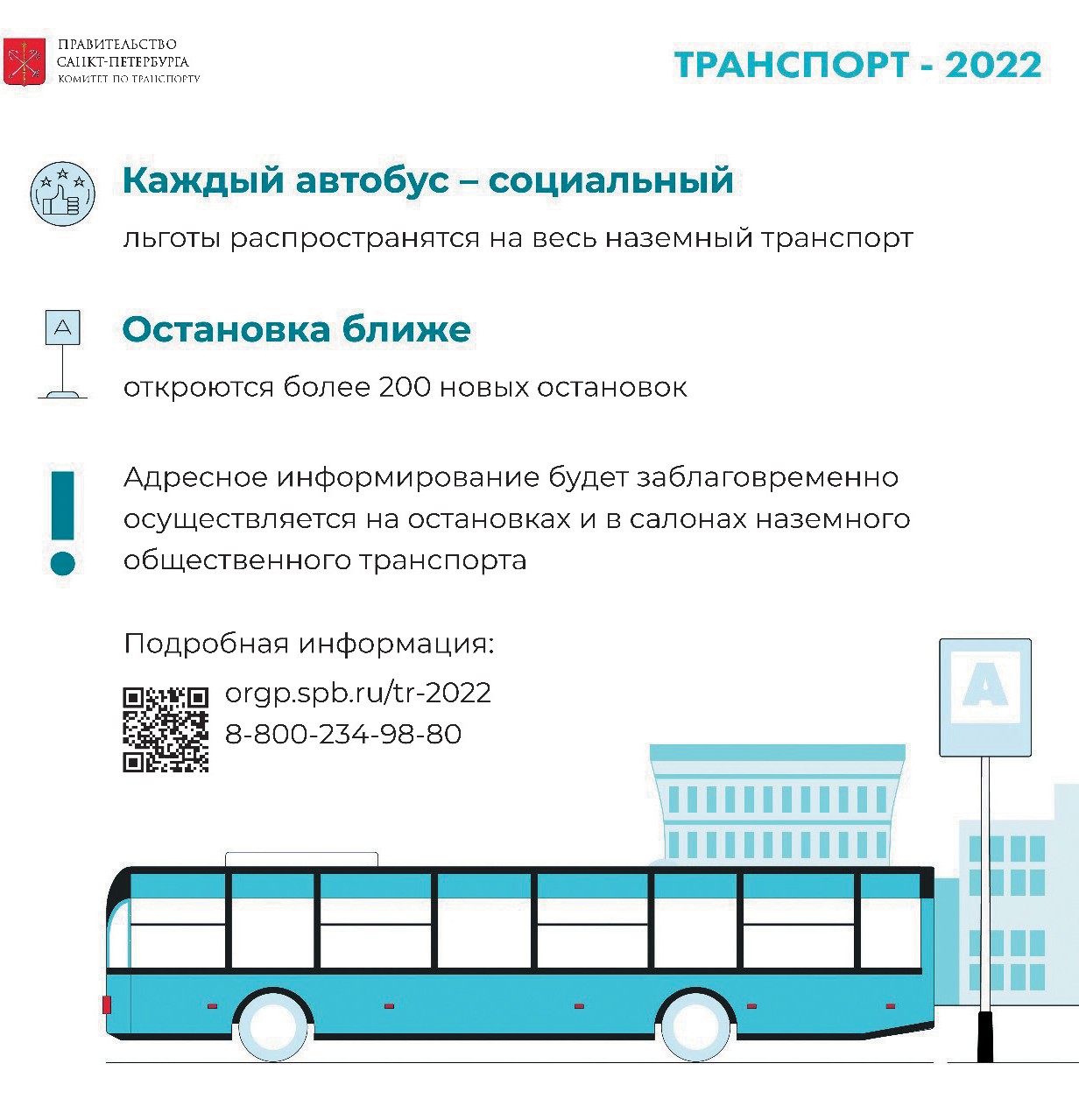 для данного этапа инфраструктуры будет заверше- на к лету.На III этапе — 15 июля — на маршруты выйдутеще 1 244 автобуса. Этого количества будет доста- точно, чтобы полностью заменить «маршрутки» со- циальным общественным транспортом.Весенний призыв на военную службу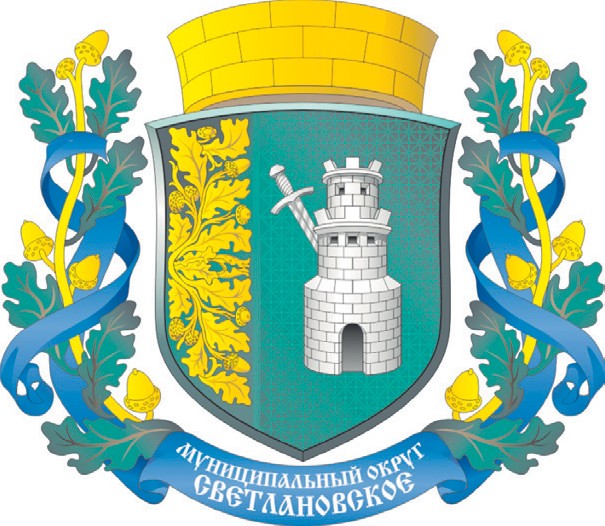 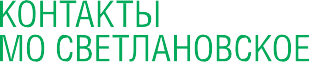 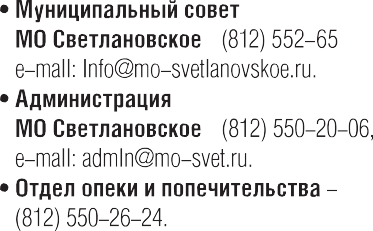 Будущие защитники Родины пришли на призывной пункт района для того, чтобы пройти медицинское освидетельствование, определить свою категорию годности к военной службе. Всего этой весной в ряды вооруженных сил будут отправлены 28 призывников из нашего округа.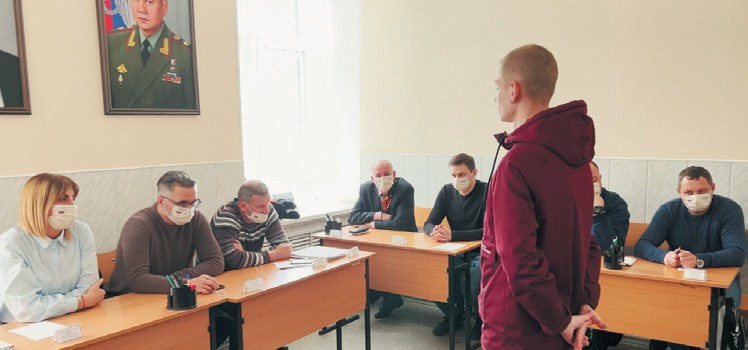 зависимости от категории, мо- лодой человек попадает в су- хопутные  войска,  воздушно-космические силы, ракетные войска стратегического назначения, военно- морской флот, десантные войска или спецподразделения.На призывной  комиссии  ребята высказывают предпочтения по роду службы, и, при наличии возможности, военкомат направляет служить в соот- ветствии с их пожеланиями. При на- личии у юноши водительских прав его определяют водителем.Срок военной службы по призы- ву составляет один год. По возможно- сти, призывника могут направить для прохождения службы вблизи места жительства (в первую очередь, это ка-сается женатых граждан, а также при- зывников, имеющих детей или родите- лей пенсионного возраста).Сегодня в армии военнослужащий освобождается от всех видов хозяй- ственных работ, которые теперь выпол- няют гражданские структуры. Улучше- но качество питания военнослужащих. Для перспективных спортсменов,например, членов сборной команды России, существует возможность по- пасть для прохождения службы в спор- тивную роту.Наиболее талантливые выпускни- ки вузов и студенты, которые занима- ются научной работой, могут быть на- правлены для прохождения военной службы в научные роты, где они смо- гут продолжить заниматься научны- ми исследованиями по выбранным на- правлениям.У юношей, отслуживших по при- зыву, существует возможность после службы получить право на льготное поступление в государственные вузы. На основании рекомендации команди- ра войсковой части, после увольненияс военной службы по призыву, можно получить право обучения на подгото- вительных отделениях вузов за счет федерального бюджета.Прохождение военной службы име- ет важное значение для людей, которые хотят сделать карьеру на государствен- ной службе или в ведомственном уч- реждении.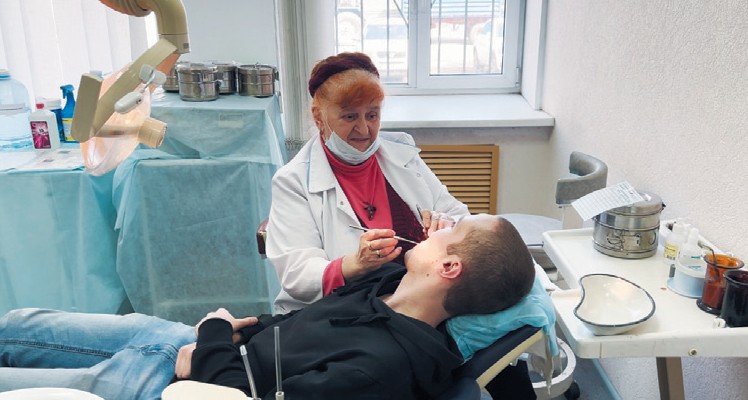 Напомним, что весенний призыв 2022 года стартовал 1 апреля и будет проходить до 15 июля.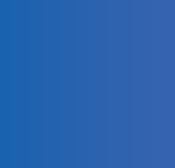 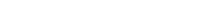 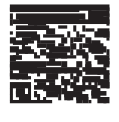 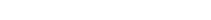 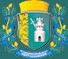 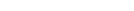 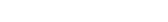 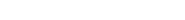 Накануне министр обороны Сер- гей Шойгу отметил, что этой весной на службу призовут меньше юношей, чем год назад, и подчеркнул, что никого из них не направят в горячие точки.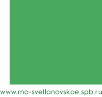 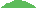 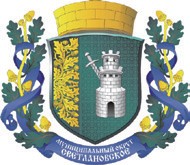 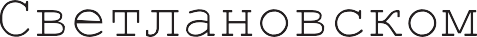 